EMEI CHÁCARAS ACARAÍNÍVEL IATIVIDADES PARA TURMAS DO MATERNALSEMANA DE 08/03 a 12/03SEGUNDA-FEIRA 08/03Conteúdo: Data comemorativa – Dia Internacional da Mulher.Objetivos:Conscientizar a criança a respeito da importância do Dia Internacional daMulher;Desenvolver a linguagem oral;Valorizar a figura da Mulher;Desenvolver a coordenação motora e a criatividade.Link do vídeo:https://www.youtube.com/watch?v=3iJVXdFswXIAtividade: Vídeo – Música para o Dia Internacional da Mulher.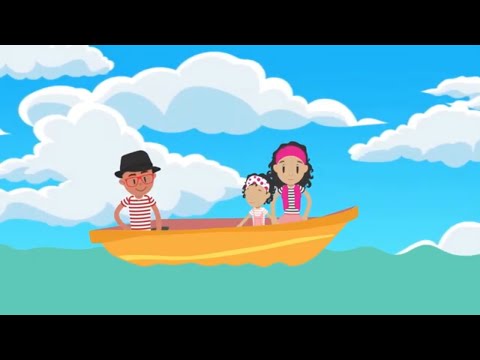 Simplesmente Mulher (LYRIC VÍDEO) Música para o Dia Internacional da Mulher.Como proceder: Primeiro, o adulto juntamente com a criança assistirá ao vídeo acima sobre Simplesmente Mulher. Em seguida, explique para a criança a importância da Mulher na sociedade nos dias atuais. Dê como exemplo a mamãe, vovó, titia, uma prima, uma amiga, enfim. Escolha uma dessas mulheres e fale sobre as características físicas e psicológicas dela. O quanto ela é especial para a família. Peça para a criança falar o que ela mais gosta da Mulher especial de sua vida.Juntamente com a criança, faça um vaso de flores. Pinte a mãozinha da criança e carimbe em uma folha de papel! Observe o modelo abaixo!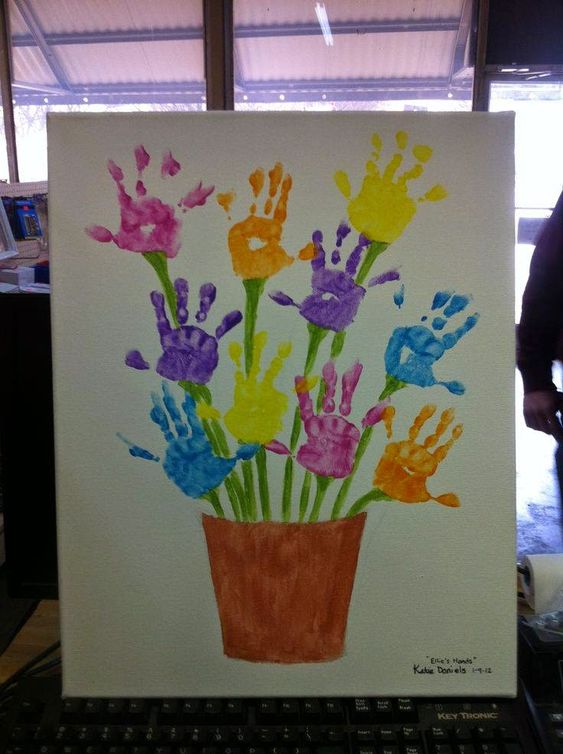 TERÇA-FEIRA 09/03Conteúdo: Escola/Espaço físico Objetivos:Apresentar o espaço físico da escola para a criança;Identificar as repartições da escola; Conhecer o espaço da sala de aula. Atividade: Vídeo de apresentação do espaço físico da Unidade Escolar. Como proceder: Assista ao vídeo feito pela professora, apresentando a Unidade Escolar, o qual será enviado no grupo de whatsapp. Após assistir ao vídeo, converse com a criança sobre a escola onde ela estudará. O quanto é importante para desenvolver o ensino-aprendizagem. Explique o porquê de não estar indo para a escola nesse momento. Depois, olhando o vídeo novamente, mostre para a criança, as repartições da escola. Parque, sala de aula, refeitório, banheiro, secretaria, sala da diretora, sala de vídeo, pátio, corredores, enfim. Se preferir, pode deixar a criança assistir mais de uma vez para familiarizar-se com as repartições da escola.QUARTA-FEIRA 10/03Conteúdo: “Primeiro dia na escola”.Objetivos:Trazer à memória da criança lembranças de momentos vivenciados na escola;Despertar o interesse em ir à escola;Reconhecer a escola como um espaço de ensino-aprendizagem.Link do vídeo:https://www.youtube.com/watch?v=28bH7ij7S68Atividade: Vídeo sobre o primeiro dia na escola.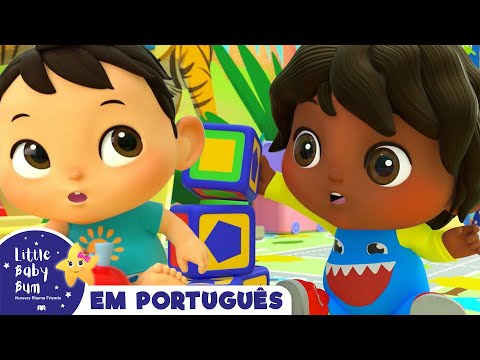 Primeiro dia na escola/Chansons de bébé/ Littli Baby Bum em Português.Como fazer:Primeiramente, reserve um momento do dia para realizar a atividade a seguir;Converse com a criança e explique sobre o que vocês farão no dia. É importante que ela saiba quais são as atividades previstas; Em um ambiente tranquilo e calmo, reúna a família e assistam ao vídeo disponível no link sugerido acima, a fim de que a criança compreenda e vivencie aquele momento.Em seguida, converse sobre algumas semelhanças que ela tenha identificado com sua escola.Pergunte qual ambiente da escola ela mais gostou?Explique o motivo de não podemos ir à escola no momento, mas diga que logo retornaremos.QUINTA-FEIRA 11/03Conteúdo: História “O livro da família.”Objetivos: Propiciar à criança a reflexão de sua estrutura familiar e o conhecimento da estrutura de outras famílias;Estreitar o relacionamento entre as pessoas de sua família;Oportunizar atividades que despertem o respeito e o interesse pelos diferentes grupos familiares;Resgatar através de histórias o valor da família;Link da história:https://www.youtube.com/watch?v=Ok8a7_WWgW8  Atividade: “O livro da Família” - Todd Parr - Vídeo animado.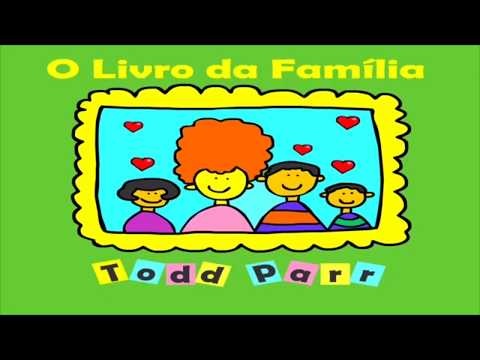 Como fazer:Assistir ao vídeo disponível no link sugerido, a fim de que a criança compreenda a história, Caso você já conhece, pode contar a história sem o apoio do vídeo, se preferir.Converse com a criança sobre sua família.Mostre fotos das avós e dos avôs paternos e maternos se for possível mostre fotos da família reunida com a criança.Conforme mostra as imagens abaixo, construa com a criança uma árvore genealógica e deixe-a exposta em um lugar onde a criança possa ver com frequência.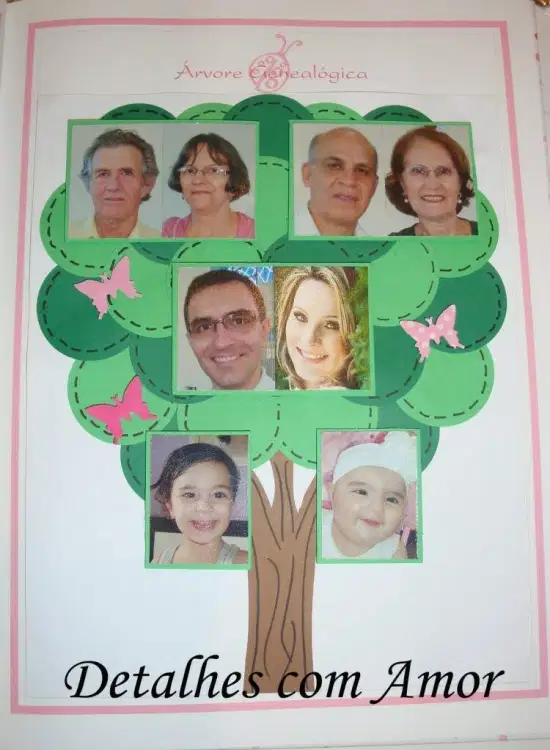 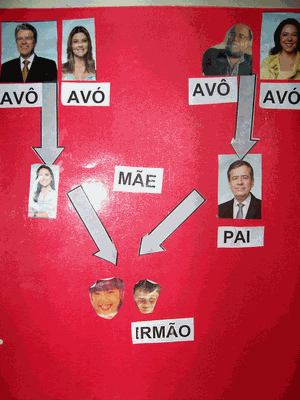 SEXTA-FEIRA 12/03Conteúdo: Minha família.Objetivos: Reconhecer e valorizar os membros da família;Identificar os membros de sua família pelo nome e grau de parentesco;Explorar as relações familiares como elementos importantes na constituição dos seres humanos;Desenvolver a compreensão da origem da vida humana relacionando-a aos nossos ascendentes.Link sugerido:https://www.youtube.com/watch?v=16Fc2irUHK8&feature=emb_logo Atividade: Gente tem sobrenome.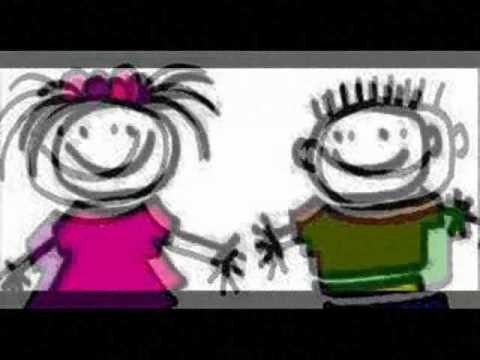 Gente tem sobrenome - ToquinhoComo fazer:Assista ao vídeo sugerido acima e converse com a criança sobre sua família, dizendo o nome e o grau de parentesco de todos que convivem com ela.Em seguida, faça as seguintes perguntas: Quem são os membros da sua família? Qual o nome do papai? Da mamãe? E dos irmãos se tiver?Conte para a professora por meio de vídeo ou áudio quem são as pessoas que fazem parte da sua família e quem moram com você.